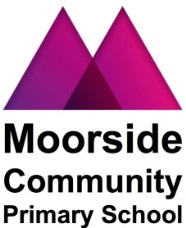 Dates for your DiaryPolling Day:		Thursday 3rd May (school closed)INSET Day:		Friday 15th June   (school closed)Attendance Winners!On Monday 5th February, we held an assembly in which we rewarded our best attending pupils. All of the children who had 100% attendance since September had their names put forward to win either a fantastic hamper or a £10 Wilko voucher (kindly provided by Vision for Education).The lucky winners were:Rumaissa Hussain (3G):  HamperReemaz Mohammed (4P):  HamperZubair Abdu-Ali (4P):  Wilko VoucherPraise Uhunamure (6R):  Wilko Voucher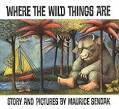 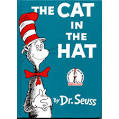 SATs INSPIREAs we are coming closer to SATs, Year 2 and 6 had an inspire explaining about the process and how to get extra marks in the test. They were given dates and times and also got study–books for them to practise. We hope this will boost their results, and help them in their tests.By Amber Smith and Zeba Kazi (Year 6)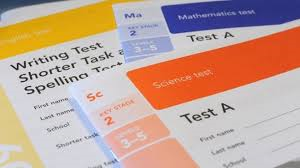 The Omelette ChallengeBy Amber Smith (Year 6)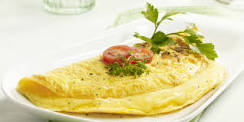 Schools across Newcastle took part in something called the Omelette Challenge. Each group of four children cooked an omelette and the judges gave them scores. The highest ranking team went to the final ( held at Excelsior academy). Moorside finished 3rd with a Score of 18.Well done! 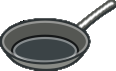 Kindness pizza!By Amber Smith and Zeba Kazi (Year 6)Teachers from each class nominated a child, who had good behaviour and was kind to others, to go to a special trip to the Metro centre as a reward. They went to Bella Italia (an Italian restaurant) to make and eat their own pizza! They also got ice cream as dessert. They all had a great time! 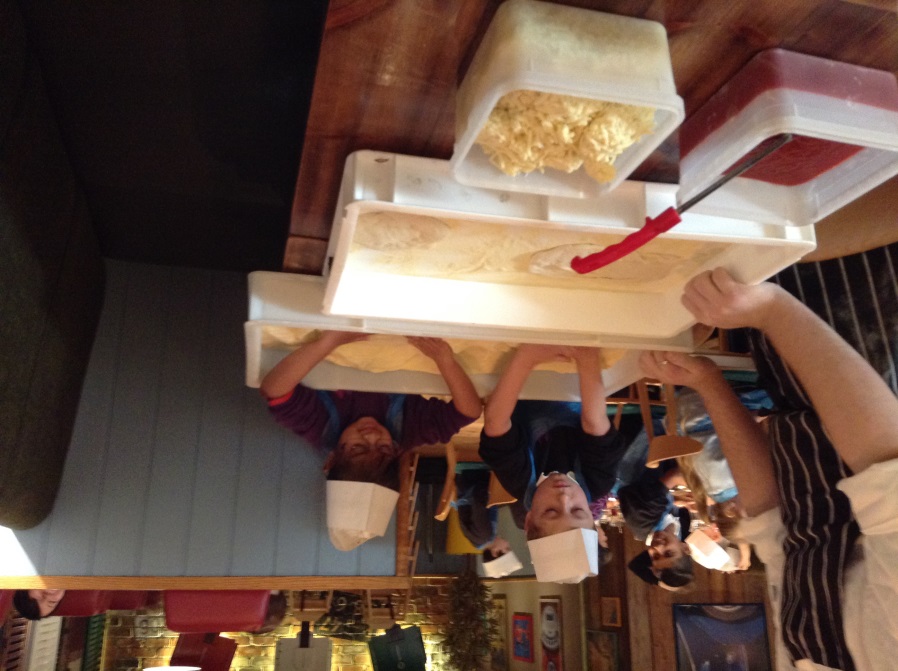 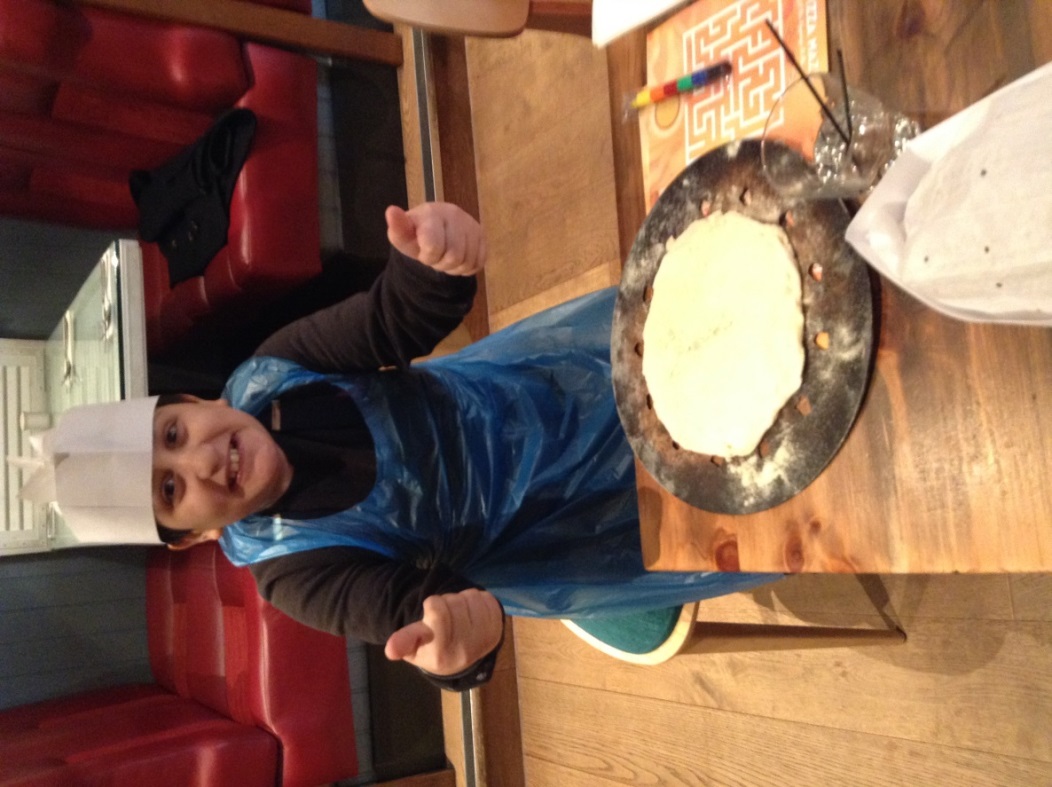 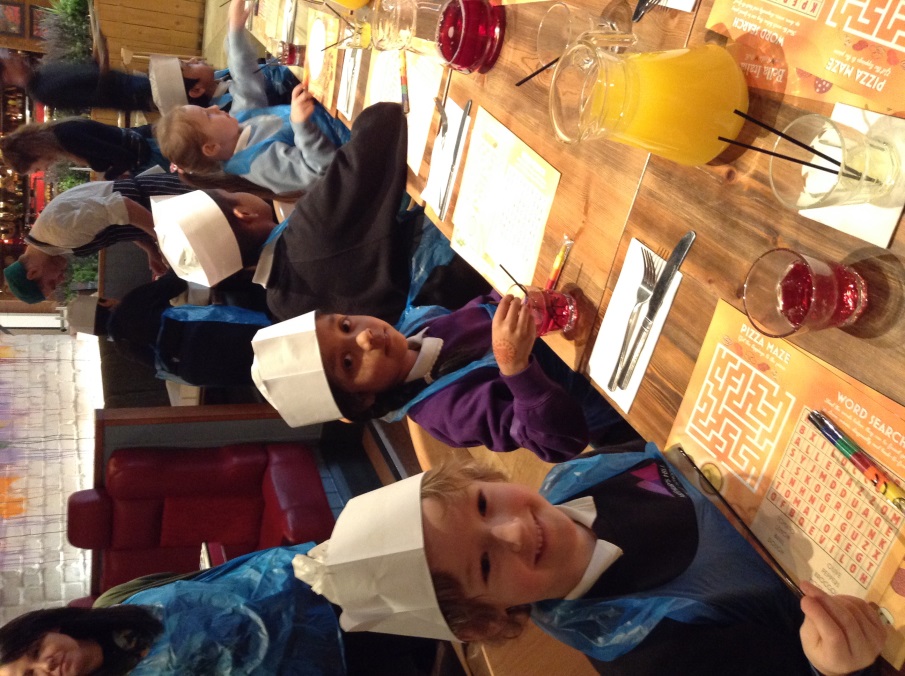 Weeks 26/02/2018 / 05/03/2018Ibrahim Ahmed for good recognition of numbers 1-20.Nabeela Karim for learning to read some tricky words on sight.Arhem Mohammad for working hard in Maths.Saqr Elsaadi for having a great attitude in class.Yara Khattab for trying so hard to make a riddle.Kamela El-Saadi for trying so hard with solving problems in Maths.Muhammad-Ans Ali for trying hard and listening carefully to others.Israt Karim for making a fantastic flying creature with Linda Lines.Aishah Khanum for working so hard with her handwriting and her sentence work.Najifa Hussan for her excellent explanation text.Wilf Chaffey for a super, well-structured poem, full of imagery.Gabriel Ionut Marodin for working hard to build relationships with others.Maleikah Mwingi for a great rhyming poem.Zunaira Noor for trying so hard with her reading and division work in Maths.Buthayna Ethni for trying so hard with her handwriting.Franklyn Jecco-Obi for knowing what to use to help him add up. Well done Franklyn you are doing a great job.Elodie Pitman for trying so hard with her reading.Ayaan Mehmood for trying so hard finding one more in Maths.Amy Bell for writing a fantastic narrative poem using some excellent vocabulary.Attendance